«Проектная деятельность как инструмент достижения новых образовательных результатов – функциональной грамотности».С.В. Лучко, svetlanavl1964@mail.ruМуниципальное автономное общеобразовательноеучреждение «Средняя школа №144»Актуальная задача современного образования - развитие самостоятельной личности, владеющей инструментом саморазвития и самосовершенствования, умеющей ставить перед собой цель, определять задачи и находить эффективные способы ее решения, представлять ход и результат проделанной работы, рефлексировать собственную деятельность.Решать эту задачу возможно в рамках проектной работы. Суть проектного подхода моей деятельности заключается в организации обучающихся на преобразование школьной среды доступными средствами.Для организации проектной деятельности я выбираю групповую форму, которая способствует коммуникации обучающихся, формированию функциональной грамотности.Основные мои проекты направлены на преобразование школьного пространства, а этапы проектной деятельности продумываются на занятиях дополнительного образования. Благодаря проектам, с 2017 года в школе инфраструктурно-образовательный дизайн изменился в помещениях столовой, библиотеки, кабинетах начальной школы, английского языка, биологии, русского языка и литературы, математики, а также в рекреациях возле них. Ранее это было описано в статьях, в том числе в статье «Образовательный и инфраструктурный дизайн "Наша новая школа". Часть 4: Иван Грозный» [ссылка]Одной из целей проектной деятельности обучающихся стало создание в пространстве школы мест для познавательно-образовательной деятельности детей по изучению месторасположения главных городов России и по изучению краеведения родного Красноярского края.Для достижения этой цели надо было выполнить ряд задач:- создать и утвердить современный и креативный дизайн образовательного материала;- полученный продукт должен мотивировать обучающихся любого возраста к дальнейшему исследованию и изучению просторов нашей необъятной Родины и родного края.В процессе исследования проектная группа учащихся разработала дизайн карт «Россия» и «Красноярский край» и разместила их   на самых видных и проходимых местах школьного пространства. Карты выполнены в современном световом решении и насыщены разнообразными познавательными элементами, привлекающими внимание обучающихся. 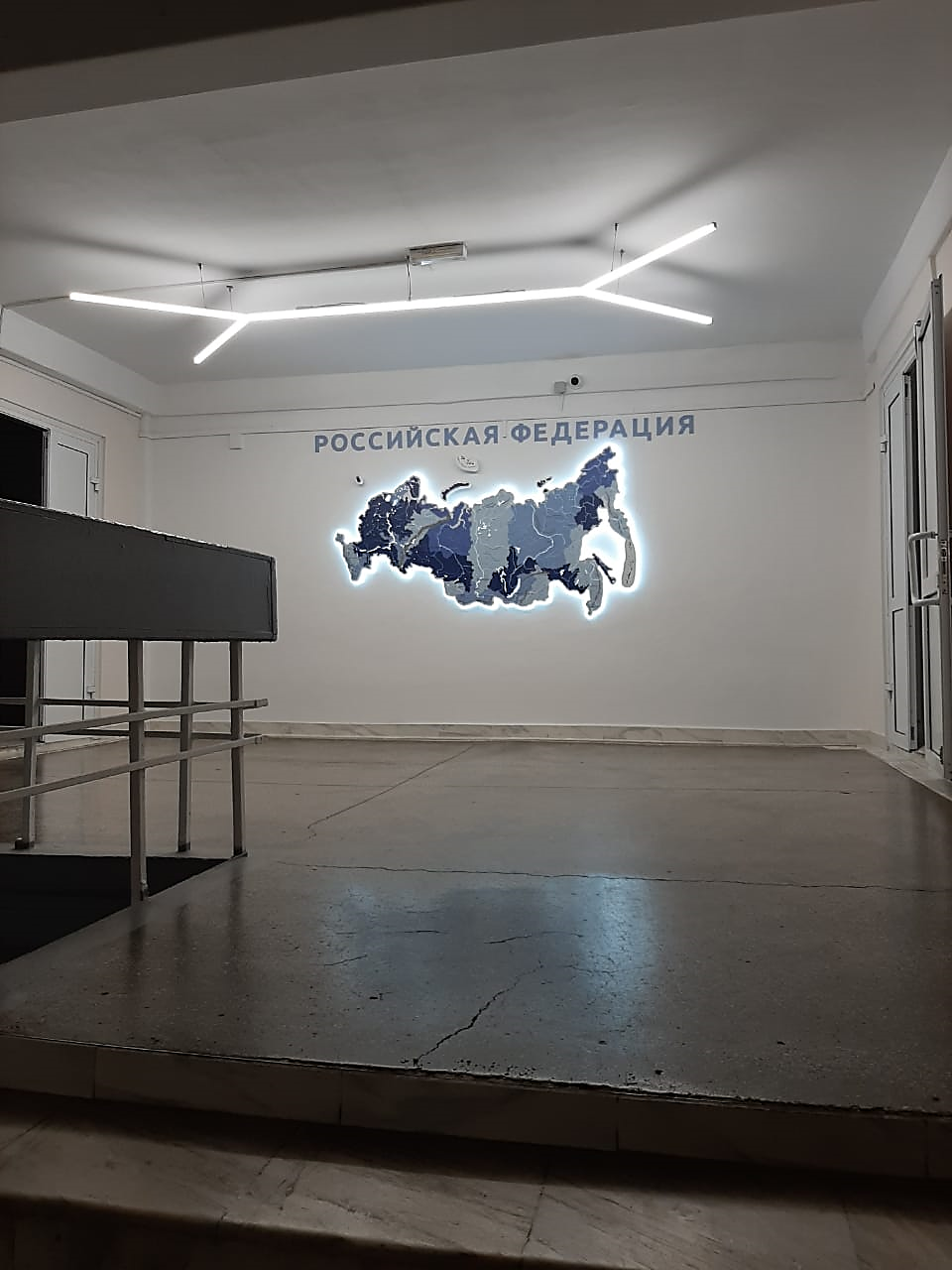 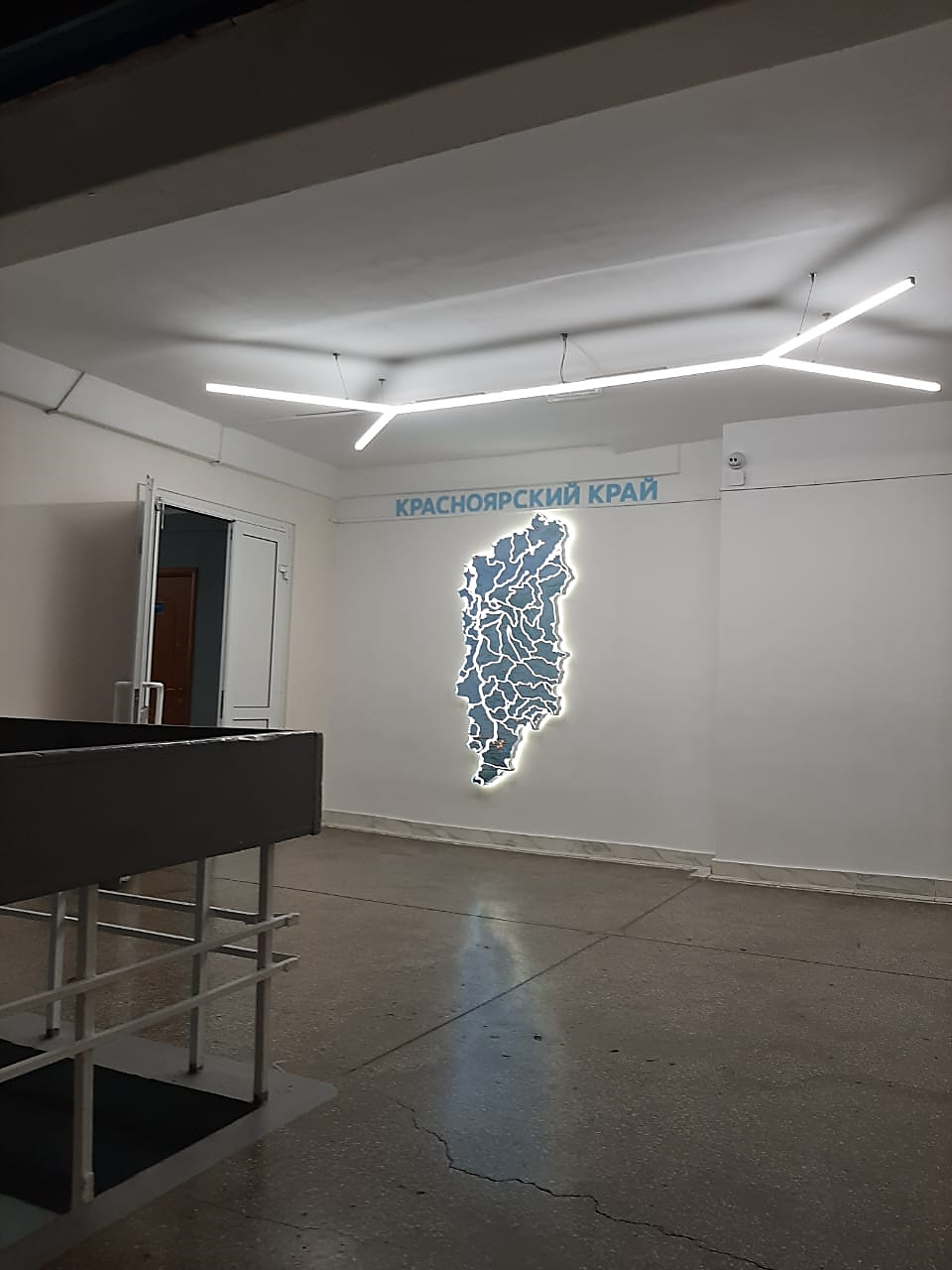 Следующим этапом работы над проектом стала разработка квеста «Путешествие по Красноярскому краю» [ссылка], задания которого были выстроены таким образом, чтобы в их решении детьми были задействованы карты «Россия», «Красноярский край» и барельеф «Флора и фауна». Данный квест является логическим продолжением по разработке, внедрению и проведению учителями начальных классов образовательно – событийных мероприятий, направленных на развитие функциональной грамотности. В результате реализации проекта обучающиеся и учителя могут не только рассматривать расположение городов, рек, холмов и гор, но и использовать данный материал при проведении уроков и внеклассных мероприятий [ссылка, ссылка].В дальнейшем планируем выходить с проектной деятельностью за пределы школьного пространства. Используемая литература:Краеведение – познание Родины: [Электронный ресурс] URL: http://www.kkdb.ru/images/materials/metod/2021_metod/Краеведческая_деят-ть_детской_библиотеки_Блинова%20(1).PDFЯковлева Н.Ф. Проектная деятельность в образовательном учреждении [Электронный ресурс]: URL: https://kmpo.ranepa.ru/obrazovanie/nauchno-metodicheskaya-rabota/metodicheskie-materialy/doc/uchebniki/doc/Проектная%20деятельность%20в%20образовании%20Яковлева%20Н.Ф..pdf